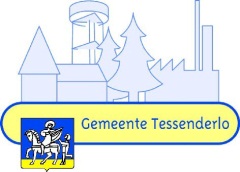 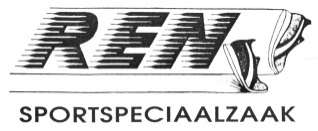 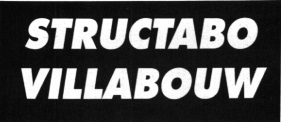 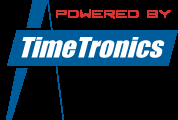 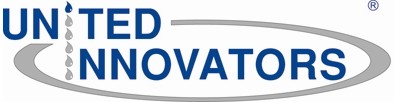 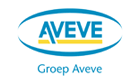 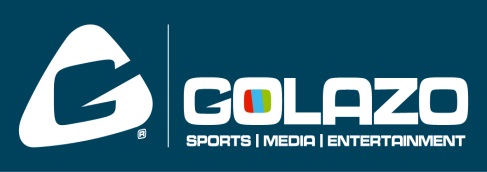 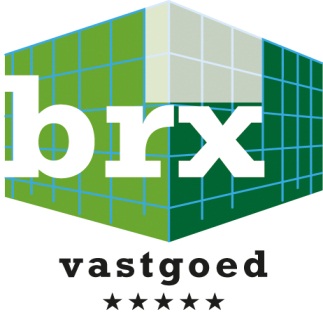 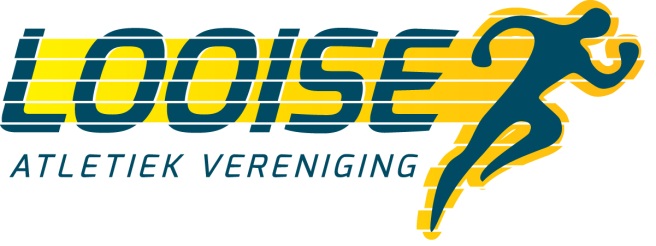 Tessenderlo, 5 november 2020.Geachte atleten, ouders of andere leden van Looise AV,De voorbije jaren in oktober organiseerde Looise AV een smuldag, met de bedoeling om een extra centje in de clubkas te krijgen, zodat de werking van de club gegarandeerd bleef. Dit jaar heeft het Covid 19-virus echter roet in het eten gestrooid. Het gevaar op besmettingen maakte het evident dat onze smuldag niet zou doorgaan. De vaste kosten die de club heeft, blijven echter ook doorlopen, wat maakt dat het clubbestuur op zoek moest gaan naar een alternatief om de financiële kant van de clubwerking veilig te stellen.Er werd gekozen voor een wafelverkoop!                                                                                                  We roepen iedereen op om op deze manier de club te steunen!                                                  Bestelformulieren (inclusief prijzen) zijn toegevoegd aan deze brief.Je kan de bestelformulieren aan jullie trainer bezorgen, samen met het gepaste geldbedrag, of rechtstreeks aan een bestuurslid geven. Ook kan het formulier worden doorgemaild naar raymaekers.koen@gmail.com (met vermelding van uw trainer) en het geld kan overgeschreven worden op het rekeningnummer hier onderaan weergegeven.

Uiterste datum van inleveren is 14 december 2020.
Daarna zal de bestelling en leveringen zo snel mogelijk gebeuren.Om de wafelverkoop te stimuleren, zal de jeugdatleet die voor het hoogste bedrag aan wafels verkocht, recht hebben op een trainingsvest van de club, de tweede  en derde beste verkoper, zullen een clubtruitje met korte mouwen krijgen. Ook de 3 beste verkopers uit de groep vanaf kadet, zullen op dezelfde manier beloond worden!    BESTELFORMULIER WAFELVERKOOP LOOISE AVNAAM ATLEET:……………………………………………………Bestelling:…… x pak(ken) vanillewafels (6 stuks/pak) 
aan 3,5 euro/pak = ………euro…… x pak(ken) zebra-wafels (half chocolade/half vanille; 5 apart verpakte stuks/pak) 
aan 3,5 euro/pak = ………euro…… x pak(ken) chocoladewafels (volledig chocolade; 5 apart verpakte stuks) 
aan 3,5 euro/pak = …….. euro…… x pak(ken) suikerwafels (3 apart verpakte stuks) 
aan 3,5 euro/pak= …….. euro								Totaal: ……….. euroDeze bestelling in een envelop (samen met het geldbedrag) inleveren bij je trainer of een bestuurslid van Looise AV. Formulier (met vermelding van trainer) kan ook gemaild worden naar raymaekers.koen@gmail.com en het geldbedrag storten op BE61 0688 9568 7317.De club dankt jullie nu reeds van harte voor jullie steun! Maar vooral, laat het smaken!